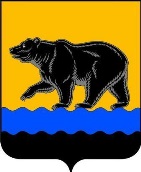 АДМИНИСТРАЦИЯ ГОРОДА НЕФТЕЮГАНСКА РАСПОРЯЖЕНИЕ17.05.2018											№ 143-рг.НефтеюганскО создании рабочей группы по рассмотрению возможности заключения концессионных соглашений в отношении объектов водоснабжения и водоотведения, находящихся в собственности муниципального образования город НефтеюганскВ соответствии с Федеральными законами от 06.10.2003 № 131-ФЗ                 «Об общих принципах организации местного самоуправления в Российской Федерации», от 21.07.2005 № 115-ФЗ «О концессионных соглашениях», от 07.12.2011 № 416-ФЗ «О водоснабжении и водоотведении», Уставом города, «дорожной картой» по заключению концессионного соглашения в отношении объектов водоснабжения и водоотведения, находящихся в собственности муниципального образования город Нефтеюганск в порядке конкурса, утвержденной 28.04.2018 исполняющим обязанности главы города Нефтеюганска А.В.Пастуховым:1.Создать рабочую группу по рассмотрению возможности заключения концессионных соглашений в отношении объектов водоснабжения и водоотведения, находящихся в собственности муниципального образования город Нефтеюганск, в составе согласно приложению.2.Директору департамента по делам администрации города С.И.Нечаевой разместить постановление на официальном сайте органов местного самоуправления города Нефтеюганска в сети Интернет.3.Контроль исполнения постановления возложить на заместителя главы города Е.А.Абрамову.Глава города Нефтеюганска 					                     С.Ю.ДегтяревПриложение к распоряжению администрации городаот ____________№_____Составрабочей группы по рассмотрению возможности заключения концессионных соглашений в отношении объектов водоснабжения и водоотведения, находящихся в собственности муниципального образования город Нефтеюганск-Заместитель главы города Нефтеюганска, координирующий деятельность департамента муниципального имущества, департамента градостроительства и земельных отношений администрации города Нефтеюганска, руководитель рабочей группы;-начальник отдела управления имуществом департамента муниципального имущества администрации города Нефтеюганска, секретарь;-заместитель главы города Нефтеюганска, координирующий деятельность департамента жилищно-коммунального хозяйства администрации города Нефтеюганска;-заместитель главы города Нефтеюганска, координирующий деятельность департамента экономического развития администрации города Нефтеюганска;-директор департамента муниципального имущества администрации города Нефтеюганска;-директор департамента градостроительства и земельных отношений администрации города Нефтеюганска;-директор департамента жилищно-коммунального хозяйства администрации города Нефтеюганска;-директор департамента экономического развития администрации города Нефтеюганска;-начальник юридическо-правового управления администрации города Нефтеюганска;-генеральный директор открытого акционерного общества «Юганскводоканал» (по согласованию).